Data 20.05.2020Imię i nazwisko nauczycielaAnna MikuśTemat zajęćJak wykonać zielnik?Cele lekcji- przypomnę sobie czynniki warunkujące życie na lądzie;
- rozpoznam rośliny występujące wokół nas.NaCoBeZu: 
- na co należy zwrócić uwagę?- co jest najważniejsze?- co należy zapamiętać?Zwróć uwagę na czynniki środowiska, które mają wpływ na życie organizmów 
oraz na cechy ułatwiające organizmom życie w określonym środowisku. 
Zapamiętaj, czym jest i do czego służy zielnik.Podstawa programowaWymagania: VI.6-7Przebieg lekcji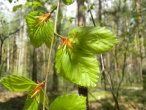 Dzień dobry, podczas dzisiejszej lekcji przypomnimy sobie warunki, jakie panują na lądzie, a także będziemy rozpoznawać organizmy występujące w najbliższej okolicy. Na początku zanotuj w zeszycie temat lekcji i cele. Na początku przypomnij sobie czynniki warunkujące życie na lądzie:  (ograniczony jest dostęp do wody; występują duże wahania temperatury; wiatr ma silne oddziaływania; występuje duża ilość światła i tlenu).Zielnik jest kolekcją zasuszonych okazów roślin lub ich fragmentów (np. liści, kwiatów). Wykonanie zielnika pomaga w systematycznym poznawaniu roślin. Wejdź teraz na stronę 79 i przypomnij sobie, jak krok po kroku wykonuje się taki zielnik. Zwróć uwagę na to, które rośliny wolno zbierać, w jaki sposób się je oznacza (nazywa), z jakich źródeł można korzystać podczas nazywania roślin, jak przeprowadza się proces suszenia roślin, ile czasu trwa. Następnie ważne jest, w jaki sposób przygotowuje się taką kartę zielnikową. Twoim zadaniem będzie wykonanie 1 przykładowej karty zielnikowej, może to być oczywiście rysunek wybranej rośliny z prawidłowym opisem (inny niż w podręczniku). Format pracy – A4 (najlepiej 
na kartce z bloku). Na zakończenie wykonaj zadanie 4 w zeszycie ćwiczeń – str. 51 (możesz opisać swoje zwierzę lub inne – wybrane przez siebie).PRZEŚLIJ   
DO NAUCZYCIELA Te zadania będą podlegały ocenie Zadanie tylko dla chętnych: Wykonaj zdjęcie swojej karty zielnikowej i prześlij je do nauczyciela 
na adres:  anna.mikus@kliniska.edu.pl
Uwaga! Wszyscy wykonują kartę zielnikową, ale tylko Ci, którzy chcą się nią pochwalić – przesyłają ją do oceny.Ewaluacja (informacja zwrotna)Sprawdź, czy potrafisz:Podać 3 czynniki środowiska i wyjaśnić, w jaki sposób warunkują życie 
na lądzie; Wyjaśnić, czym jest i do czego służy zielnik.UWAGI Czas na wykonanie zadań: 20.05.2020 – 27.05.2020                        Miłej nauki!